Decription about the building, which is suitable for business (for sale) (Object is available for the purchase or rent – there is a possibility to rent or purchase part of the building)Contact person: Jonas ŽukauskasMobile phone.: 8 612 94783Photos: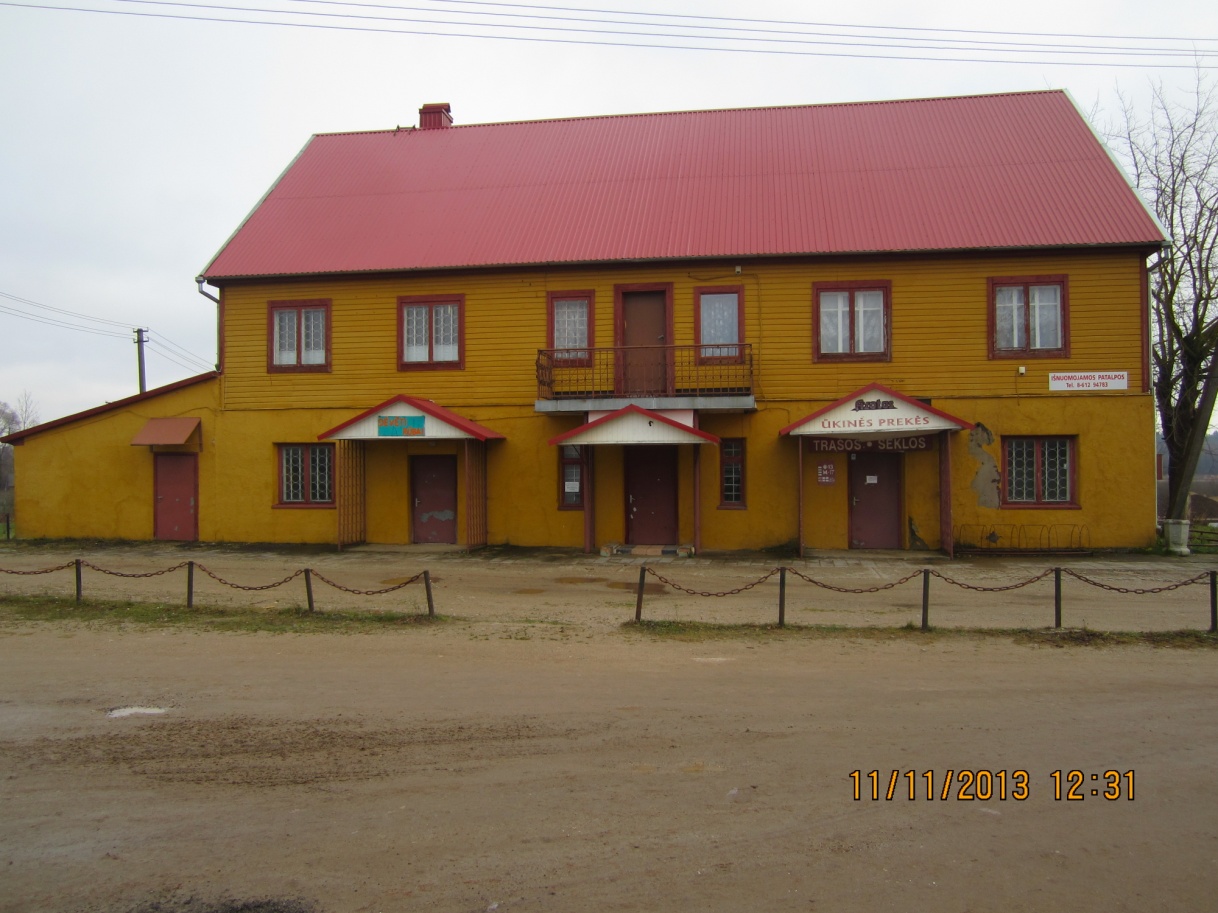 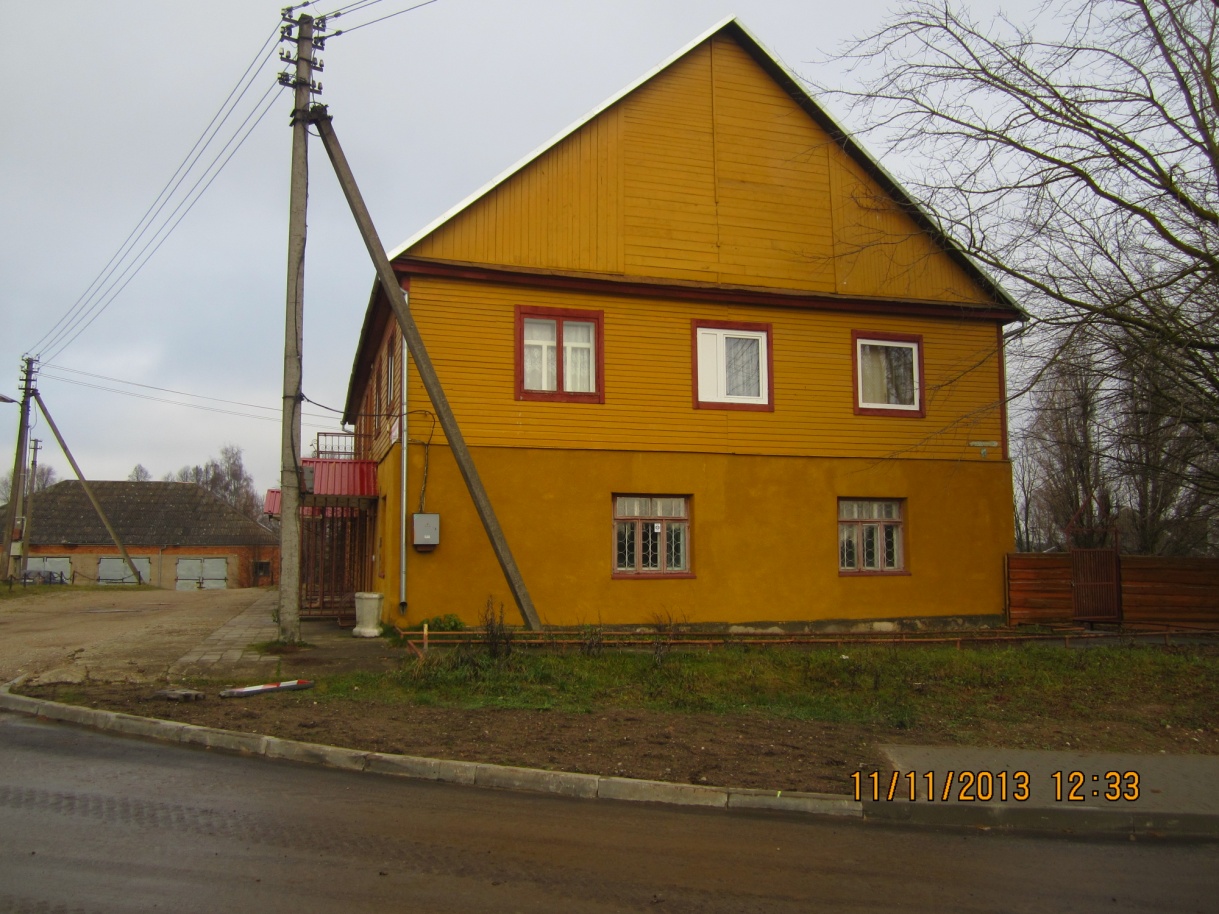 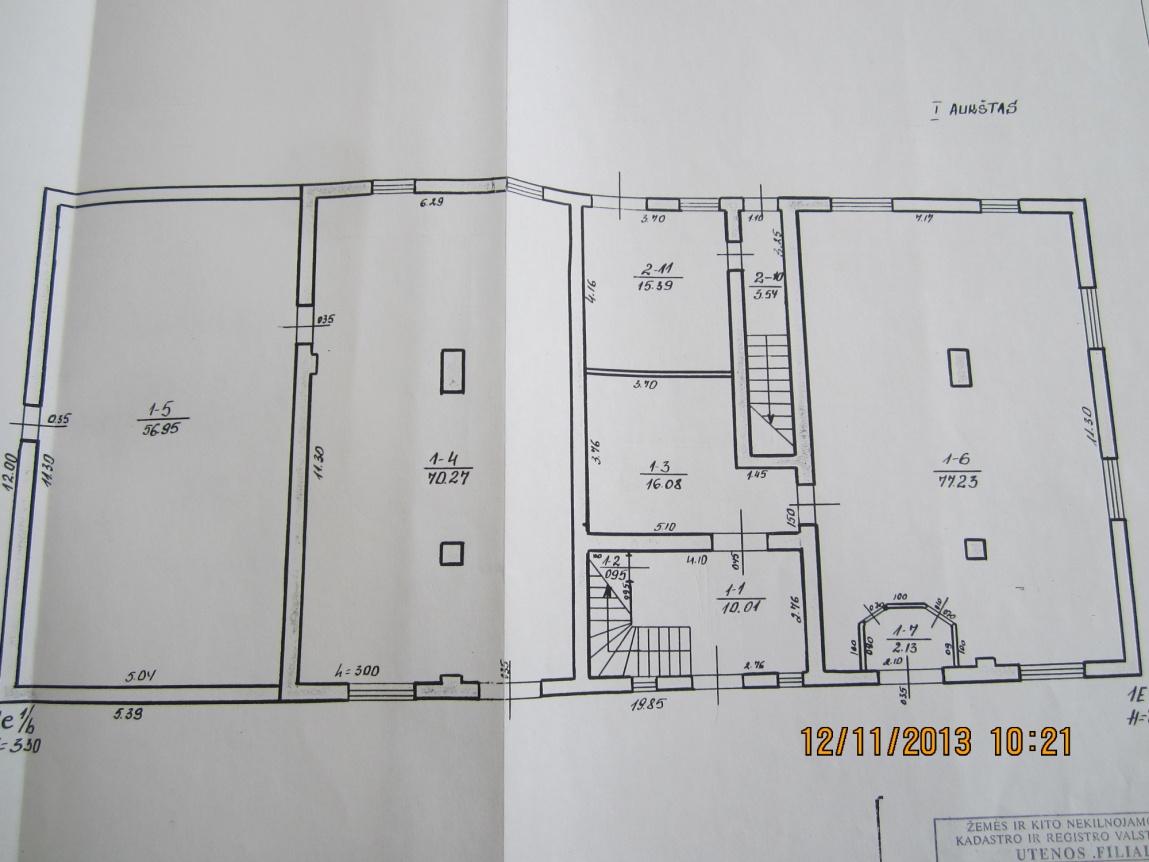 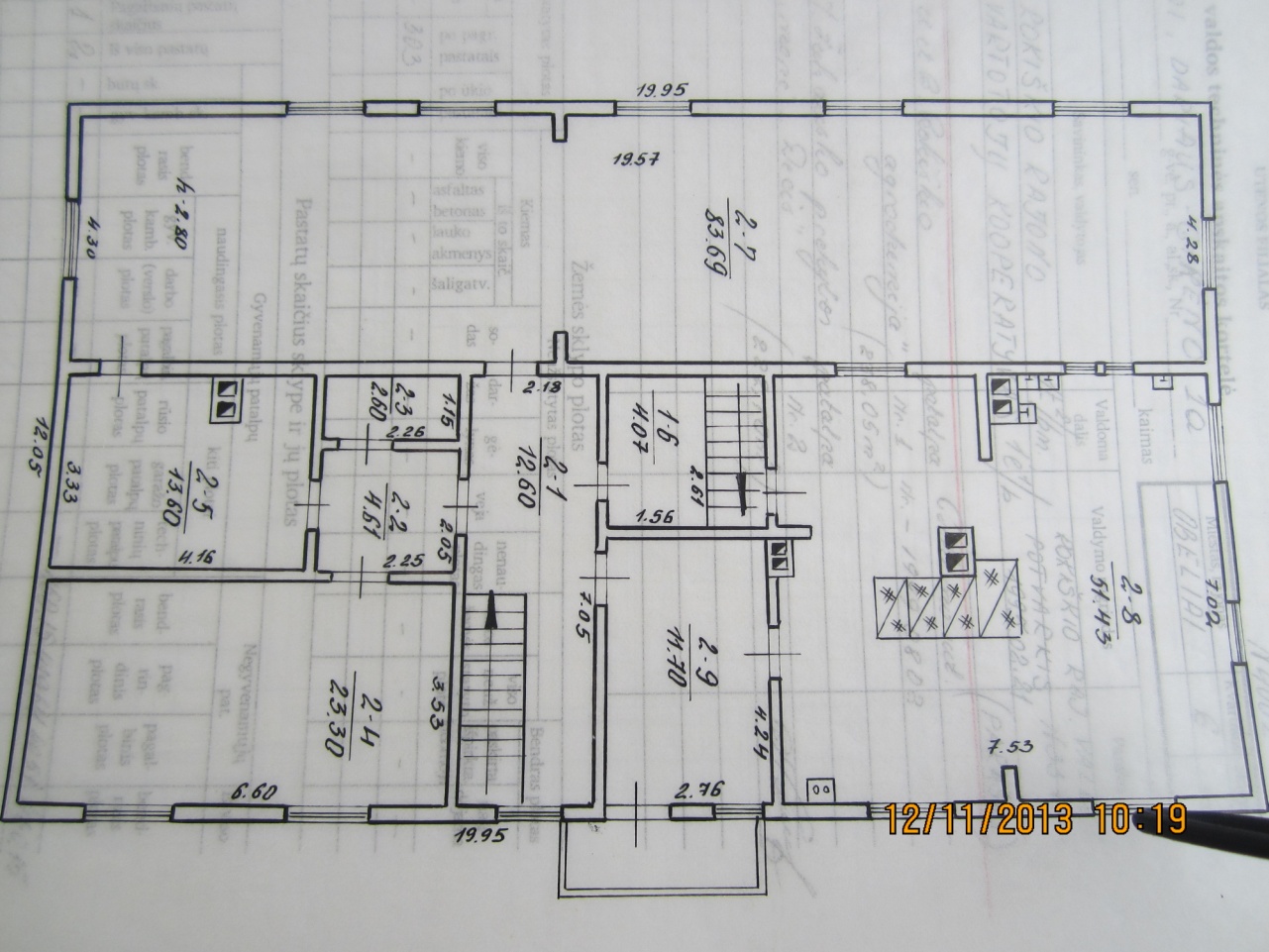 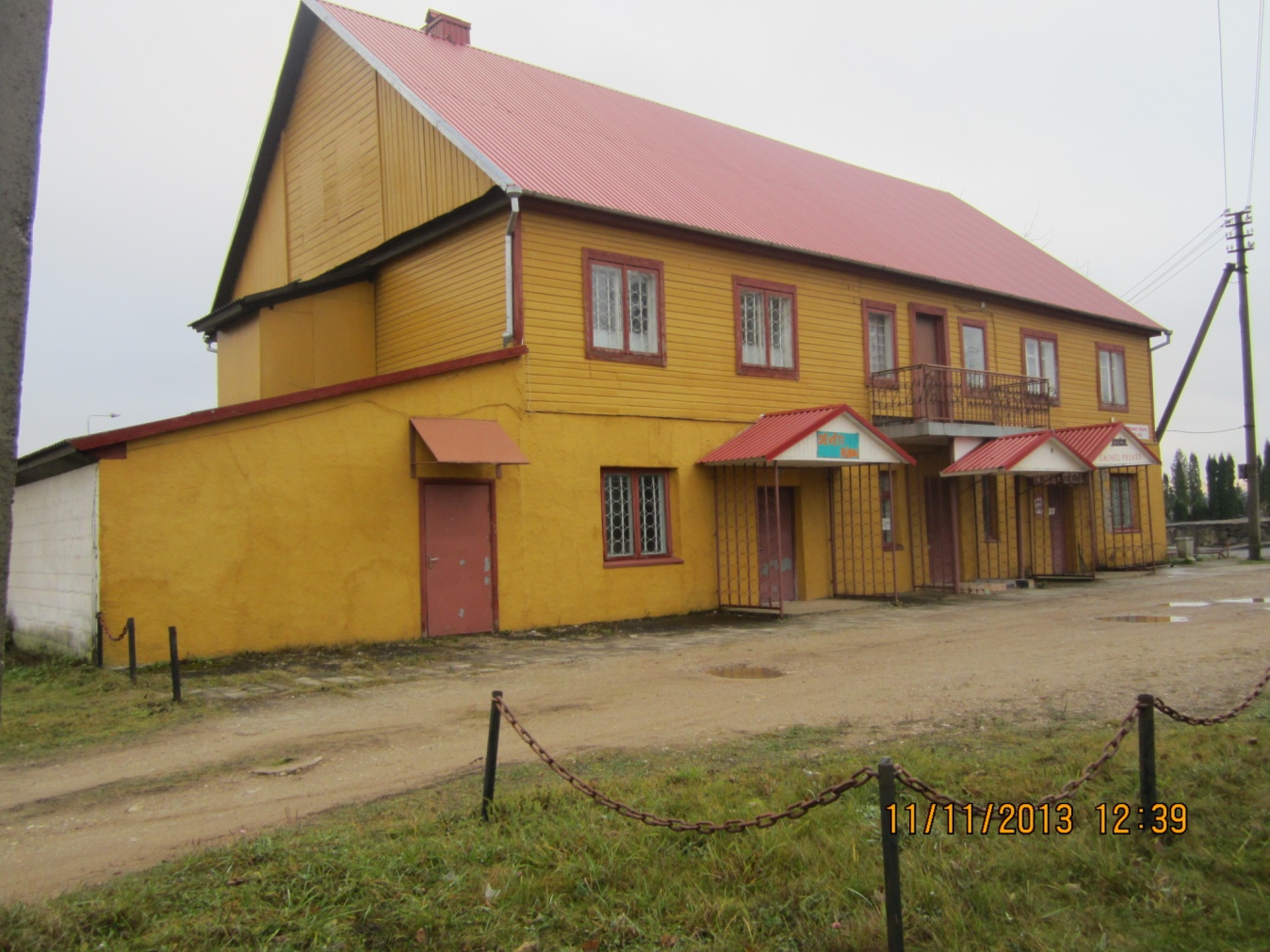 Building characteristicsBuilding characteristicsAddress  (place)Dariaus ir Girėno str. 1A, Obeliai, Rokiškis regionPropertyPrivateDetaided and special plan YesThe current building usage purposeCommercial  (trade and nutrition)Planned building usage purpose according to the documents of territory planning At the moment there is cafe and shopBuilding area (sq.m)Building area 40 sq.m, land area  - 10 areState of the buildingGoodNeighbouring territoriesBorder upon state holdingsExploitation YesInfrastructureInfrastructureCommunication infrastructure:Trunk-roads,  regional roads, local roads (streets)The building is settled near the asphalt road Obeliai-DaugpilisEngineering infrastructure:Water supplyWaste waterElectricity networksStreet lightingHeating networks+++++ (local)